Solde des 13 % de la taxe d’apprentissage 2021 – Bordereau de versementRéférent de la taxe d’apprentissage dans votre structure : Etablissement de formation bénéficiaire :Mode de versement :  Chèque à l’ordre de l’agent comptable de l’université d’Orléans, adressé à :Université d’Orléans – UFR LLSH10 rue de Tours – BP 4652745065 ORLEANS Cedex 2 Virement, précisez dans le libellé « TA UFR LLSH » pour recevoir votre reçu libératoireUn reçu libératoire vous sera adressé à réception de ce bordereau et du règlement.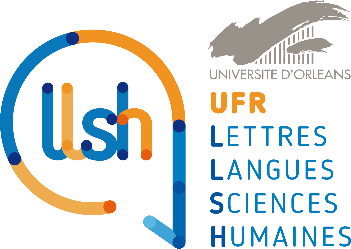 Votre contact :Philippe FERRANDEZphilippe.ferrandez@univ-orleans.fr02 38 49 40 86Raison sociale de l’entreprise :Adresse :Code postal :Ville :N° de SIREN / SIRET :Code APE :Nom :Prénom :Fonction :Téléphone :E-mail :Nom :UFR Lettres, Langues et Sciences Humaines de l’université d’OrléansAdresse :10 rue de Tours, BP 46527, 45065 Orléans Cedex 2N° de SIRET :194 508 552 00180N° UAI :0451019NMontant du versement :€Identifiant national de compte bancaire - RIBIdentifiant national de compte bancaire - RIBIdentifiant national de compte bancaire - RIBIdentifiant national de compte bancaire - RIBIdentifiant national de compte bancaire - RIBIdentifiant national de compte bancaire - RIBIdentifiant national de compte bancaire - RIBIdentifiant national de compte bancaire - RIBIdentifiant national de compte bancaire - RIBIdentifiant national de compte bancaire - RIBIdentifiant national de compte bancaire - RIBIdentifiant national de compte bancaire - RIBIdentifiant national de compte bancaire - RIBIdentifiant national de compte bancaire - RIBCode banqueCode banqueCode guichetCode guichetN° de compteN° de compteN° de compteClé RIBClé RIBDomiciliationDomiciliation100711007145000450000000100002000001000020000010000203737TPORLEANSTPORLEANSIBAN (International Bank Account Number)IBAN (International Bank Account Number)IBAN (International Bank Account Number)IBAN (International Bank Account Number)IBAN (International Bank Account Number)IBAN (International Bank Account Number)IBAN (International Bank Account Number)IBAN (International Bank Account Number)IBAN (International Bank Account Number)IBAN (International Bank Account Number)IBAN (International Bank Account Number)IBAN (International Bank Account Number)IBAN (International Bank Account Number)IBAN (International Bank Account Number)BICFR76100710071450145000000010001000020002037TRPUFRP1Titulaire du compte : UNIVERSITE D’ORLEANS     M. L’AGENT COMPTABLETitulaire du compte : UNIVERSITE D’ORLEANS     M. L’AGENT COMPTABLETitulaire du compte : UNIVERSITE D’ORLEANS     M. L’AGENT COMPTABLETitulaire du compte : UNIVERSITE D’ORLEANS     M. L’AGENT COMPTABLETitulaire du compte : UNIVERSITE D’ORLEANS     M. L’AGENT COMPTABLETitulaire du compte : UNIVERSITE D’ORLEANS     M. L’AGENT COMPTABLETitulaire du compte : UNIVERSITE D’ORLEANS     M. L’AGENT COMPTABLETitulaire du compte : UNIVERSITE D’ORLEANS     M. L’AGENT COMPTABLETitulaire du compte : UNIVERSITE D’ORLEANS     M. L’AGENT COMPTABLETitulaire du compte : UNIVERSITE D’ORLEANS     M. L’AGENT COMPTABLETitulaire du compte : UNIVERSITE D’ORLEANS     M. L’AGENT COMPTABLETitulaire du compte : UNIVERSITE D’ORLEANS     M. L’AGENT COMPTABLETitulaire du compte : UNIVERSITE D’ORLEANS     M. L’AGENT COMPTABLETitulaire du compte : UNIVERSITE D’ORLEANS     M. L’AGENT COMPTABLEFait àLeSignature et cachet de l’entreprise